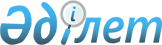 Павлодар қалалық мәслихатының 2013 жылғы 30 сәуірдегі "Павлодар қаласының аумағынан коммуналдық қалдықтарды шығару тарифтерін бекіту туралы" № 147/19 шешіміне өзгерістер енгізу туралы
					
			Күшін жойған
			
			
		
					Павлодар облысы Павлодар қалалық мәслихатының 2016 жылғы 14 шілдедегі № 58/7 шешімі. Павлодар облысының Әділет департаментінде 2016 жылғы 23 тамызда № 5217 болып тіркелді. Күші жойылды - Павлодар облысы Павлодар қалалық мәслихатының 2020 жылғы 15 маусымдағы № 494/66 (алғашқы ресми жарияланған күнінен кейін күнтізбелік он күн өткен соң қолданысқа енгізіледі) шешімімен
      Ескерту. Күші жойылды - Павлодар облысы Павлодар қалалық мәслихатының 15.06.2020 № 494/66 (алғашқы ресми жарияланған күнінен кейін күнтізбелік он күн өткен соң қолданысқа енгізіледі) шешімімен.
      Қазақстан Республикасының 2007 жылғы 9 қаңтардағы Экологиялық кодексінің 19-1-бабының 2) тармақшасына, Қазақстан Республикасының 2016 жылғы 28 сәуірдегі "Қазақстан Республикасының кейбір заңнамалық актілеріне Қазақстан Республикасының "жасыл экономикаға" көшуі мәселелері бойынша өзгерістер мен толықтырулар енгізу туралы" Заңының 1-бабы 3-тармағы 5) тармақшасына сәйкес, Павлодар қалалық мәслихаты ШЕШІМ ЕТЕДІ:
      1. Павлодар қалалық мәслихатының 2013 жылғы 30 сәуірдегі "Павлодар қаласының аумағынан коммуналдық қалдықтарды шығару тарифтерін бекіту туралы" № 147/19 шешіміне (№ 3545 нормативтік құқықтық актілерді мемлекеттік тіркеу Реестірінде тіркелді, 2013 жылғы 7 маусымда № 20 "Шаһар" газеті және 2013 жылғы 10 маусымда № 22 "Версия" газетінде жарияланды) келесі өзгерістер енгізілсін:
      белгіленген шешімнің тақырыбы мен шешімнің барлық мәтіні бойынша "коммуналдық" деген сөз "тұрмыстық қатты" сөздеріне ауыстырлысын;
      белгіленген шешімнің преамбуласы келесі редакцияда баяндалсын: "Қазақстан Республикасының 2007 жылғы 9 қаңтардағы Экологиялық кодексінің 19-1-бабының 2) тармақшасына сәйкес Павлодар қалалық мәслихаты ШЕШІМ ЕТЕДІ:";
      2. Осы шешімнің орындалуын бақылау қалалық мәслихаттың тұрғын үй-коммуналдық шаруашылық жөніндегі тұрақты комиссиясына жүктелсін.
      3. Осы шешім алғаш рет ресми жарияланғаннан кейін 10 (он) күнтізбелік күн өткен соң қолданысқа енгізіледі.
					© 2012. Қазақстан Республикасы Әділет министрлігінің «Қазақстан Республикасының Заңнама және құқықтық ақпарат институты» ШЖҚ РМК
				
      Сессия төрағасы

С. Қалижанова

      Қалалық мәслихаттың хатшысы

З. Мұқашева
